PANEVĖŽIO RAJONO SAVIVALDYBĖS TARYBA SPRENDIMASDĖL MAKSIMALIŲ SOCIALINĖS GLOBOS IR SOCIALINĖS PRIEŽIŪROS PASLAUGŲ IŠLAIDŲ FINANSAVIMO PANEVĖŽIO RAJONO GYVENTOJAMS DYDŽIŲ NUSTATYMO2023 m. sausio 26 d. Nr. T-5PanevėžysVadovaudamasi Lietuvos Respublikos vietos savivaldos įstatymo 16 straipsnio 4 dalimi, 
18 straipsnio 1 dalimi, Socialinių paslaugų finansavimo ir lėšų apskaičiavimo metodikos, patvirtintos Lietuvos Respublikos Vyriausybės 2006 m. spalio 10 d. nutarimu Nr. 978 „Dėl Socialinių paslaugų finansavimo ir lėšų apskaičiavimo metodikos patvirtinimo“, 32 punktu, Savivaldybės taryba 
n u s p r e n d ž i a:1. Nustatyti maksimalius socialinės globos išlaidų finansavimo dydžius Panevėžio rajono gyventojams:1.1. dienos socialinė globa asmens namuose – 7,50 Eur per valandą;1.2. dienos socialinė globa institucijoje:1.2.1. vaikui su negalia – 1 360,00 Eur per mėnesį;1.2.2. suaugusiam asmeniui su negalia – 1 330,00 Eur per mėnesį;1.2.3. suaugusiam asmeniui su sunkia negalia – 1 420,00 Eur per mėnesį;1.2.4. senyvo amžiaus asmeniui – 1 485,00 Eur per mėnesį;1.3. laikinas atokvėpis (teikiant socialinės globos paslaugas) – 10,00 Eur per valandą;1.4. trumpalaikė ir ilgalaikė socialinė globa:1.4.1. senyvo amžiaus asmeniui ir suaugusiam asmeniui su negalia – 1 200,00 Eur per mėnesį;1.4.2. senyvo amžiaus asmeniui su sunkia negalia – 1 250,00 Eur per mėnesį;1.4.3. suaugusiam asmeniui su sunkia negalia – 1 350,00 Eur per mėnesį;1.4.4. vaikui su negalia – 1 300,00 Eur per mėnesį;1.4.5. vaikui su sunkia negalia – 1 450,00 Eur per mėnesį;1.4.6. vaikui, likusiam be tėvų globos, – 1 950,00 Eur per mėnesį.2. Nustatyti maksimalius socialinės priežiūros paslaugų išlaidų finansavimo dydžius Panevėžio rajono gyventojams:2.1. pagalba į namus – 14,00 Eur per valandą;2.2. laikinas apnakvindinimas – 9,25 Eur per parą;2.3. apgyvendinimas nakvynės namuose – 12,55 Eur per parą;2.4. laikinas atokvėpis (teikiant socialinės priežiūros paslaugas) – 10,00 Eur per valandą;2.5. vaikų dienos socialinė priežiūra:2.5.1. vaikui su negalia ir (ar) vaikui, turinčiam specialiųjų ugdymosi poreikių, – 60,00 Eur per mėnesį;2.5.2. kitam vaikui – 32,50 Eur per mėnesį;2.6. socialinė reabilitacija neįgaliajam bendruomenėje – 17,15 Eur per mėnesį.2. Pripažinti netekusiu galios Panevėžio rajono savivaldybės tarybos 2008 m. balandžio 10 d. sprendimą Nr. T-67 „Dėl maksimalaus trumpalaikės ar ilgalaikės socialinės globos išlaidų finansavimo rajono gyventojams dydžio nustatymo“ su vėlesniais pakeitimais.Savivaldybės meras									Povilas Žagunis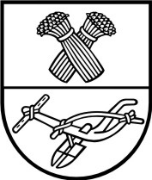 